ПриложениеУТВЕРЖДЕНраспоряжением Главымуниципального образования"Город Архангельск"от 25.06.2020 № 2059рПРОЕКТмежевания территории муниципального образования 
"Город Архангельск" в границах ул. Серафимовича, просп. Советских космонавтов, ул. Выучейского, просп. Обводный каналВведениеЗастроенная территория находится в границах многофункциональной зоны объектов жилой и общественно-деловой застройки. Кодовое обозначение зоны – МФ-4.Земельный участок, определенный для разработки проекта межевания муниципального образования "Город Архангельск" в границах ул. Серафимовича, просп. Советских космонавтов, ул. Выучейского, просп. Обводный канал. Общая площадь территории составляет 2,9601 га (в том числе в границах красных линий 2,4362 га).Проект межевания разработан в соответствии с Градостроительным кодексом Российской Федерации от 29.12.2004 № 190-ФЗ; Земельным кодексом Российской Федерации от 25.10.2001 № 136-ФЗ; СНиП 11-04-2003 "Инструкция о порядке разработки, согласования, экспертизы и утверждения градостроительной документации".В работе учитывалась и анализировалась следующая документация:Генеральный план муниципального образования "Город Архангельск", утвержденный постановлением Министерства строительства и архитектуры Архангельской области от 02.04.2020 № 37-п;Правила землепользования и застройки муниципального образования "Город Архангельск", утвержденные постановлением Министерства строительства и архитектуры Архангельской области от 26.12.2019 № 38-п (с изменениями);проект планировки центральной части муниципального образования "Город Архангельск" в границах ул.Смольный Буян, наб.Северной Двины, ул.Логинова, и пр.Обводный канал, утвержденный распоряжением мэра города Архангельска от 20.12.2013 № 4193р (с изменениями);проект планировки территории муниципального образования "Город Архангельск" в границах ул. Серафимовича, просп. Советских космонавтов, 
ул. Выучейского, просп. Обводный канал, подготовленный проектной фирмой "АриКон и Ко" в 2019 году;кадастровый план территории от 13.09.2018 № КУВИ-001/2018-8411876, выданный ФГИС ЕГРН на кадастровый квартал 29:22:050502;выписка из Единого государственного реестра недвижимости об объекте недвижимости на земельный участок с кадастровым номером 29:22:050502:43 от 14.09.2019 № 99/2019/283860204;выписка из Единого государственного реестра недвижимости об объекте недвижимости на земельный участок с кадастровым номером 29:22:050502:63 от 14.09.2019 № 99/2019/283860383;выписка из Единого государственного реестра недвижимости об объекте недвижимости на земельный участок с кадастровым номером 29:22:050502:110 от 14.09.2019 № 99/2019/283862173;выписка из Единого государственного реестра недвижимости об объекте недвижимости на земельный участок с кадастровым номером 29:22:050502:961 от 14.09.2019г. № 99/2019/283860068;выписка из Единого государственного реестра недвижимости об объекте недвижимости на земельный участок с кадастровым номером 29:22:050502:999 от 14.09.2019 № 99/2019/283860887;выписка из Единого государственного реестра недвижимости об объекте недвижимости на земельный участок с кадастровым номером 29:22:050502:1554 от 14.09.2019 № 99/2019/283863188;выписка из Единого государственного реестра недвижимости об объекте недвижимости на земельный участок с кадастровым номером 29:22:050502:1555 от 14.09.2019 № 99/2019/283861946;выписка из Единого государственного реестра недвижимости об объекте недвижимости на земельный участок с кадастровым номером 29:22:050502:1662 от 17.09.2019 № 99/2019/284343250;выписка из Единого государственного реестра недвижимости об объекте недвижимости на земельный участок с кадастровым номером 29:22:050502:1663 от 30.10.2019 № 99/2019/292180315;выписка из Единого государственного реестра недвижимости об объекте недвижимости на земельный участок с кадастровым номером 29:22:050502:3215 от 14.09.2019 № 99/2019/283860755.Проект межевания территорииОбщая площадь проектируемой территории составляет 29601 кв. м (в том числе в границах красных линий 24362 кв. м). На территории проектирования расположены земельные участки с кадастровыми номерами 29:22:050502:110, 29:22:050502:124, 29:22:050502:1555, 29:22:050502:63, 29:22:050502:999, 29:22:050502:1662, 29:22:050502:1663, 29:22:050502:3215, 29:22:050502:1554, 29:22:050502:43, 29:22:050502:961.Характеристики земельных участков приведены в таблице 1.Таблица 1 – Характеристики земельных участковПродолжение таблицы 1Необходимо сформировать земельный участок 29:22:050502:ЗУ1 под жилым комплексом со встроенно-пристроенными помещениями общественного назначения площадью 0,1175 га. В соответствии с градостроительным регламентом зоны МФ-4, в пределах которой находится земельный участок, определенный для разработки проекта межевания территории, проектируемое разрешенное использование – многоэтажная жилая застройка.Необходимо сформировать земельный участок 29:22:050502:ЗУ2 под жилым комплексом со встроенно-пристроенными помещениями общественного назначения площадью 0,3538 га. В соответствии с градостроительным регламентом зоны МФ-4, 
в пределах которой находится земельный участок, определенный для разработки проекта межевания территории, проектируемое разрешенное использование – среднеэтажная жилая застройка.Необходимо сформировать земельный участок 29:22:050502:ЗУ3 
под закрытой автостоянкой площадью 0,1930 га. Данный земельный участок формируется двумя этапами:1 этап: формируется земельный участок 29:22:050502:1555:ЗУ1 площадью 0,0550 га путем раздела земельного участка 29:22:050502:1555;2 этап: формируется земельный участок 29:22:050502:ЗУ3 площадью 0,1930 га путем перераспределения земельного участка 29:22:050502:1555:ЗУ1 и земель, государственная собственность на которые не разграничена.В соответствии с градостроительным регламентом зоны МФ-4, в пределах которой находится земельный участок, определенный для разработки проекта межевания территории, проектируемое разрешенное использование – условно-разрешенный вид использования – обслуживание автотранспорта.Необходимо сформировать земельный участок 29:22:050502:ЗУ4 
для благоустройства территории площадью 0,1014 га. Данный земельный участок формируется путем раздела земельного участка 29:22:050502:1555 (29:22:050502:1555:ЗУ2).В соответствии с градостроительным регламентом зоны МФ-4, в пределах которой находится земельный участок, определенный для разработки проекта межевания территории, проектируемое разрешенное использование – многоэтажная жилая застройка.Необходимо сформировать земельный участок 29:22:050502:ЗУ5 
для благоустройства территории площадью 0,0634 га. В соответствии с градостроительным регламентом зоны МФ-4, в пределах которой находится земельный участок, определенный для разработки проекта межевания территории, проектируемое разрешенное использование – среднеэтажная жилая застройка.Необходимо сформировать земельный участок 29:22:050502:ЗУ6 
для благоустройства территории площадью 0,1109 га. В соответствии с градостроительным регламентом зоны МФ-4, в пределах которой находится земельный участок, определенный для разработки проекта межевания территории, проектируемое разрешенное использование – многоэтажная жилая застройка.Необходимо сформировать земельный участок 29:22:050502:ЗУ7 под жилым комплексом со встроенно-пристроенными помещениями общественного назначения и подземной автостоянкой площадью 0,5847 га.В соответствии с градостроительным регламентом зоны МФ-4, в пределах которой находится земельный участок, определенный для разработки проекта межевания территории, проектируемое разрешенное использование – многоэтажная жилая застройка.Необходимо сформировать земельный участок 29:22:050502:ЗУ8 
для благоустройства территории площадью 0,0534 га. Данный земельный участок формируется путем перераспределения земельных участков 29:22:050502:1662 и 29:22:050502:1663.В соответствии с градостроительным регламентом зоны МФ-4, в пределах которой находится земельный участок, определенный для разработки проекта межевания территории, проектируемое разрешенное использование – многоэтажная жилая застройка.Необходимо сформировать земельный участок 29:22:050502:ЗУ9 
для эксплуатации многоквартирного жилого дома площадью 0,1462 га. Данный земельный участок формируется путем перераспределения земельных участков 29:22:050502:1662 и 29:22:050502:1663.В соответствии с градостроительным регламентом зоны МФ-4, в пределах которой находится земельный участок, определенный для разработки проекта межевания территории, проектируемое разрешенное использование – многоэтажная жилая застройка.Необходимо сформировать земельный участок 29:22:050502:ЗУ10 
для эксплуатации многоквартирного жилого дома площадью 0,0282 га. Данный земельный участок формируется путем перераспределения земельных участков 29:22:050502:1662 и 29:22:050502:1663.В соответствии с градостроительным регламентом зоны МФ-4, в пределах которой находится земельный участок, определенный для разработки проекта межевания территории, проектируемое разрешенное использование – многоэтажная жилая застройка.Характеристики земельных участков, подлежащих образованию, представлены в таблице 2.Таблица 2 – Характеристики земельных участков, подлежащих образованиюПродолжение таблицы 2Каталог координат образуемых земельных участков представлен 
в таблице 3Таблица 3 – Каталог координатПродолжение таблицы 3Продолжение таблицы 3Конфигурация и расположение образуемых и существующих земельных участков, частей земельных участков показаны на чертеже проекта межевания.В соответствии с Правилами землепользования и застройки муниципального образования "Город Архангельск" минимальный отступ зданий, строений, сооружений от красных линий вновь строящихся или реконструируемых зданий, строений, сооружений должен быть на расстоянии не менее трех метров.Красные линии показаны на чертеже проекта межевания.Границы территорий объектов культурного наследия и зоны действия публичных сервитутов на проектируемой территории не выявлены.____________Приложениек проекту межевания территории муниципального образования "Город Архангельск" в границах 
ул. Серафимовича, просп. Советских космонавтов, 
ул. Выучейского, просп. Обводный канал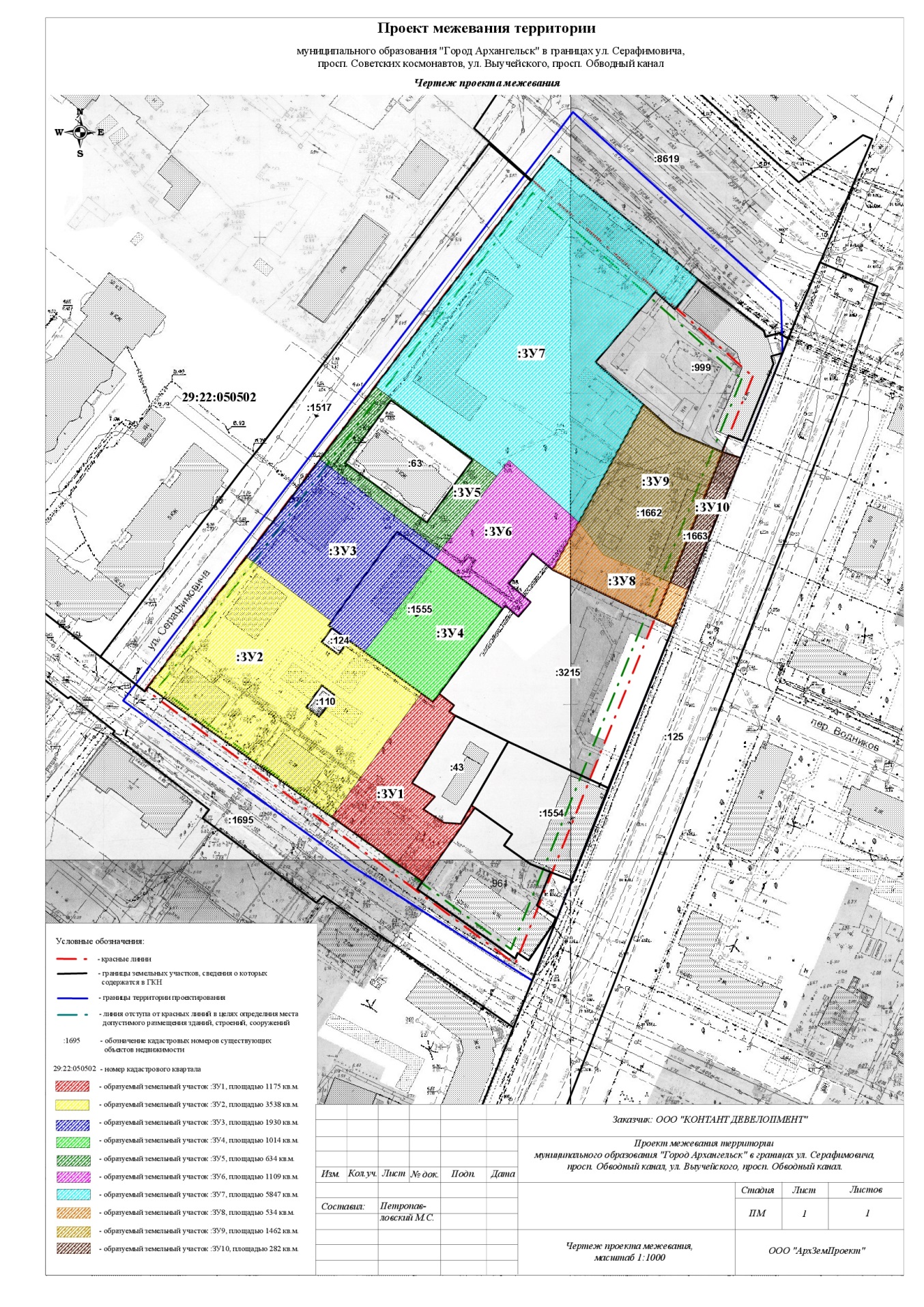 ____________Кадастровый номерАдресРазрешенное использованиеПлощадь, кв. м123429:22:050502:110местоположение установлено относительно ориентира, расположенного в границах участка. Ориентир здание теплового пункта.Почтовый адрес ориентира: обл. Архангельская, 
г. Архангельск, 
пр-кт Советских Космонавтов, дом 48, строение 1для эксплуатации одноэтажного здания теплового пункта4629:22:050502:124местоположение установлено относительно ориентира, расположенного в границах участка.Почтовый адрес ориентира: Архангельская обл., 
г. Архангельск, Ломоносовский территориальный округ, 
ул. Серафимовича, 56, строение 1для размещения иных объектов промышленности, энергетики, транспорта, связи, радиовещания, телевидения, информатики, обеспечения космической деятельности, обороны, безопасности и иного специального назначения3829:22:050502:1555Архангельская область, 
г. Архангельск, Ломоносовский территориальный округ, 
ул. Серафимовича, д. 60для эксплуатации многоквартирного жилого дома156429:22:050502:63местоположение установлено относительно ориентира, расположенного за пределами участка. Ориентир жилой дом. Участок находится примерно 
в 9 м от ориентира 
по направлению на юго-запад. Почтовый адрес ориентира: обл. Архангельская, 
г. Архангельск, 
ул. Серафимовича, дом 64место размещения жилого архиерейского дома81229:22:050502:999Архангельская область, 
г. Архангельск, Ломоносовский территориальный округ, 
ул. Выучейского, 53для эксплуатации многоквартирного жилого дома 
со встроенными нежилыми помещениями191229:22:050502:1662Архангельская область, 
г. Архангельск, Ломоносовский территориальный округ, 
ул. Выучейского, д. 51для эксплуатации многоквартирного жилого дома1918123429:22:050502:1663Архангельская область, 
г. Архангельск, Ломоносовский территориальный округ, 
ул. Выучейского, д. 51для эксплуатации многоквартирного жилого дома35929:22:050502:3215Архангельская область, 
г. Архангельск, Ломоносовский территориальный округ, 
по ул. Выучейскогодля многоэтажной жилой застройки (высотной застройки)310029:22:050502:1554Архангельская область, 
г. Архангельск, Ломоносовский территориальный округ, 
ул. Выучейского, д. 47для эксплуатации многоквартирного жилого дома109929:22:050502:43местоположение установлено относительно ориентира, расположенного в границах участка. Ориентир жилой дом. Почтовый адрес ориентира: обл. Архангельская, 
г. Архангельск, 
пр-кт Советских Космонавтов, дом 44эксплуатация индивидуального жилого дома58029:22:050502:961местоположение установлено относительно ориентира, расположенного за пределами участка. Почтовый адрес ориентира: Архангельская обл., г.Архангельск, Ломоносовский территориальный округ, 
по ул. Выучейского, 45/
пр. Советских космонавтов, 42для эксплуатации многоквартирного жилого дома1145Проектируемый земельный участок, обозначениеПроектная площадь, 
кв. мИсходные характеристикиПроектные характеристики123429:22:050502:ЗУ11175Земли государственной собственностиЗемли населенных пунктовРазрешенное использование: многоэтажная жилая застройка29:22:050502:ЗУ23538Земли государственной собственностиЗемли населенных пунктовРазрешенное использование: среднеэтажная жилая застройка29:22:050502:ЗУ3193029:22:050502:1555:ЗУ1Земли государственной собственностиЗемли населенных пунктовУсловно-разрешенный вид использования – обслуживание автотранспорта29:22:050502:ЗУ4101429:22:050502:1555:ЗУ2Земли населенных пунктовРазрешенное использование: многоэтажная жилая застройка29:22:050502:ЗУ5634Земли государственной собственностиЗемли населенных пунктовРазрешенное использование: среднеэтажная жилая застройка29:22:050502:ЗУ61109Земли государственной собственностиЗемли населенных пунктовРазрешенное использование: многоэтажная жилая застройка29:22:050502:ЗУ75847Земли государственной собственностиЗемли населенных пунктовРазрешенное использование: многоэтажная жилая застройка123429:22:050502:ЗУ853429:22:050502:1662, 29:22:050502:1663Земли населенных пунктовРазрешенное использование: многоэтажная жилая застройка29:22:050502:ЗУ9146229:22:050502:1662, 29:22:050502:1663Земли населенных пунктовРазрешенное использование: многоэтажная жилая застройка29:22:050502:ЗУ1028229:22:050502:1662, 29:22:050502:1663Земли населенных пунктовРазрешенное использование: многоэтажная жилая застройкаПроектируемый земельный участок, обозначениеКоординатыКоординатыПроектируемый земельный участок, обозначениеXY12329:22:050502:ЗУ1651225,11651265,72651263,17651265,85651262,29651260,13651258,98651236,83651232,71651228,51651224,43651224,25651230,27651229,61651205,362520485,452520512,922520516,692520518,572520523,492520522,032520524,052520510,852520518,362520514,812520521,582520526,982520530,202520531,342520515,3929:22:050502:ЗУ2651264,91651307,55651287,99651286,55651285,77651281,12651277,29651281,95651278,45651265,72651225,112520425,112520455,092520483,232520482,252520483,402520480,232520485,822520489,002520494,162520512,922520485,4529:22:050502:ЗУ3651307,55651339,76651311,77651309,05651278,45651281,952520455,092520477,722520517,262520515,662520494,162520489,00123651285,77651286,55651287,992520483,402520482,252520483,2329:22:050502:ЗУ4651278,45651309,05651293,87651263,172520494,162520515,662520538,032520516,6929:22:050502:ЗУ5651339,92651364,08651336,79651312,02651359,90651341,80651321,02651339,162520477,272520494,142520534,222520517,05 2520499,312520526,292520512,332520485,3729:22:050502:ЗУ6651309,05651311,77651336,50651341,53651322,43651306,98651312,06651301,96651296,30651291,53651295,00651293,872520515,662520517,262520534,522520538,182520561,452520553,662520547,052520539,742520546,922520543,202520538,832520538,0329:22:050502:ЗУ7651363,97651431,61651439,80651401,78651392,02651397,49651374,13651361,04651322,43651341,53651336,502520494,742520542,362520548,262520597,072520590,072520583,632520565,102520580,952520561,452520538,182520534,5229:22:050502:ЗУ8651323,02651312,77651304,75651302,55651290,56651307,432520561,142520569,502520591,162520597,122520592,832520553,3529:22:050502:ЗУ9651347,29651304,75651312,77651323,02651361,59651353,172520606,572520591,162520569,502520561,142520580,462520590,75123651347,372520606,3029:22:050502:ЗУ10651304,75651347,29651345,63651302,552520591,162520606,572520612,412520597,12